СОВЕТ ДЕПУТАТОВмуниципального округа НовогиреевоРЕШЕНИЕ22.12.2022 года № 04-05/22В соответствии с пунктом 5 части 2 статьи  Законом города Москвы от 11 июля 2012 года № 39 «О наделении органов местного самоуправления муниципальных округов в городе Москве отдельными полномочиями в городе Москве», Постановлением Правительства Москвы от 02 июля 2013 № 428-ПП «О порядке установки ограждений на придомовых территориях в городе Москве» и рассмотрев протокол общего собрания собственников помещений № 2 от 14 декабря 2022 года об установки ограждающего устройства, Совет депутатов решил:1.. Согласовать установку ограждающих устройств (одного шлагбаума) по адресу: Союзный просп. д. 14/9 согласно приложению. 2. Направить настоящее решение лицу, уполномоченному на представление интересов собственников помещений в многоквартирном доме по вопросам, связанным с установкой ограждающих устройств и их демонтажем, управу района Новогиреево, ГБУ «Жилищник района Новогиреево», Департамент территориальных органов исполнительной власти города Москвы.3. Опубликовать настоящее решение в бюллетене «Московский муниципальный вестник» и разместить на официальном сайте органов местного самоуправления муниципального округа Новогиреево www.mo-novogireevo.ru.4. Настоящее решение вступает в силу с даты его принятия. 5. Контроль за выполнением настоящего решения возложить на главу муниципального округа Новогиреево В.М. Чикунова.Глава муниципального округа Новогиреево		           		 В.М.ЧикуновПриложение к решению Совета депутатов муниципального округа Новогиреево от 22.12.2022 № 04-05/22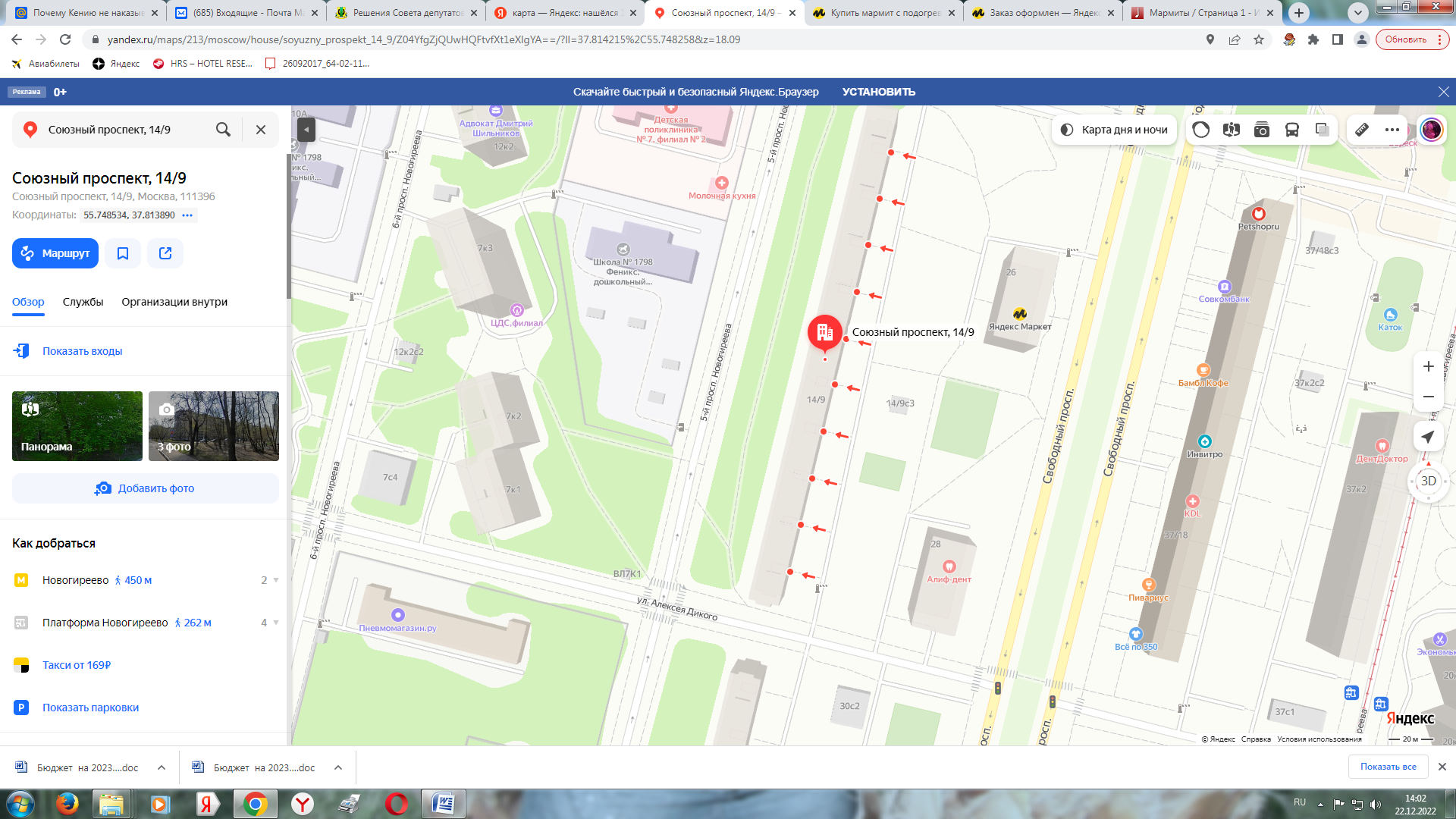   - шлагбаумШлагбаум автоматический, откатной  с электомеханическим приводом NICE RB 400Питание –230/24 ВПотребляемая мощность – 250 ВтПотребление – 1,1 АКласс защиты – 44 IPДиапазон рабочих температур -  -20 + 40 сУсилие – 400 HСкорость – 0,18 м/минМаксимальный вес ворот – 400 кг.Интенсивность работы – 840 циклов/суткиМаксимальная ширина ворот – 7 м.О согласовании установки ограждающегоустройства по адресу: Союзный просп. д. 14/9